Приложение 1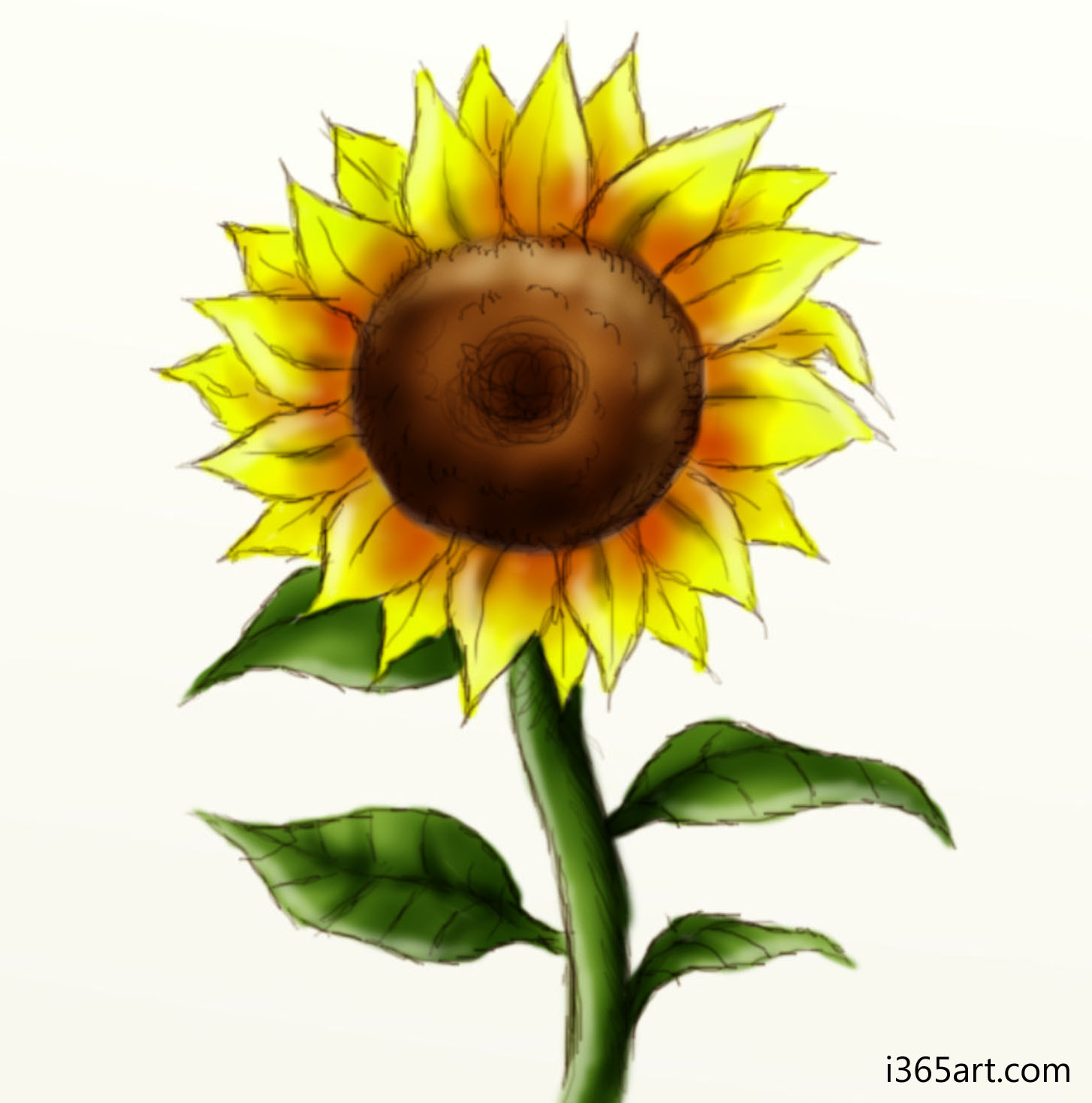 Приложение 2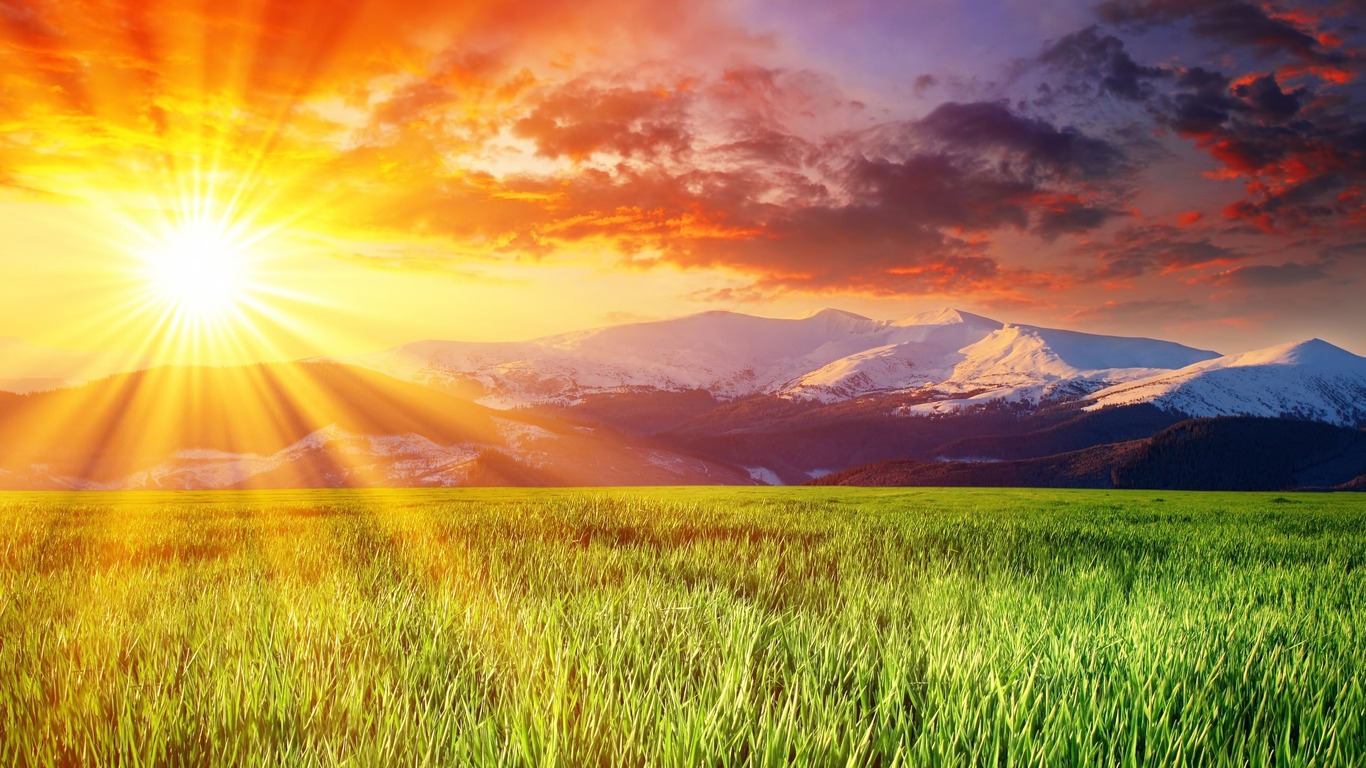 Приложение 3Что мы знаем о солнцеЧто мы узнали о солнцеПриложение 4Символы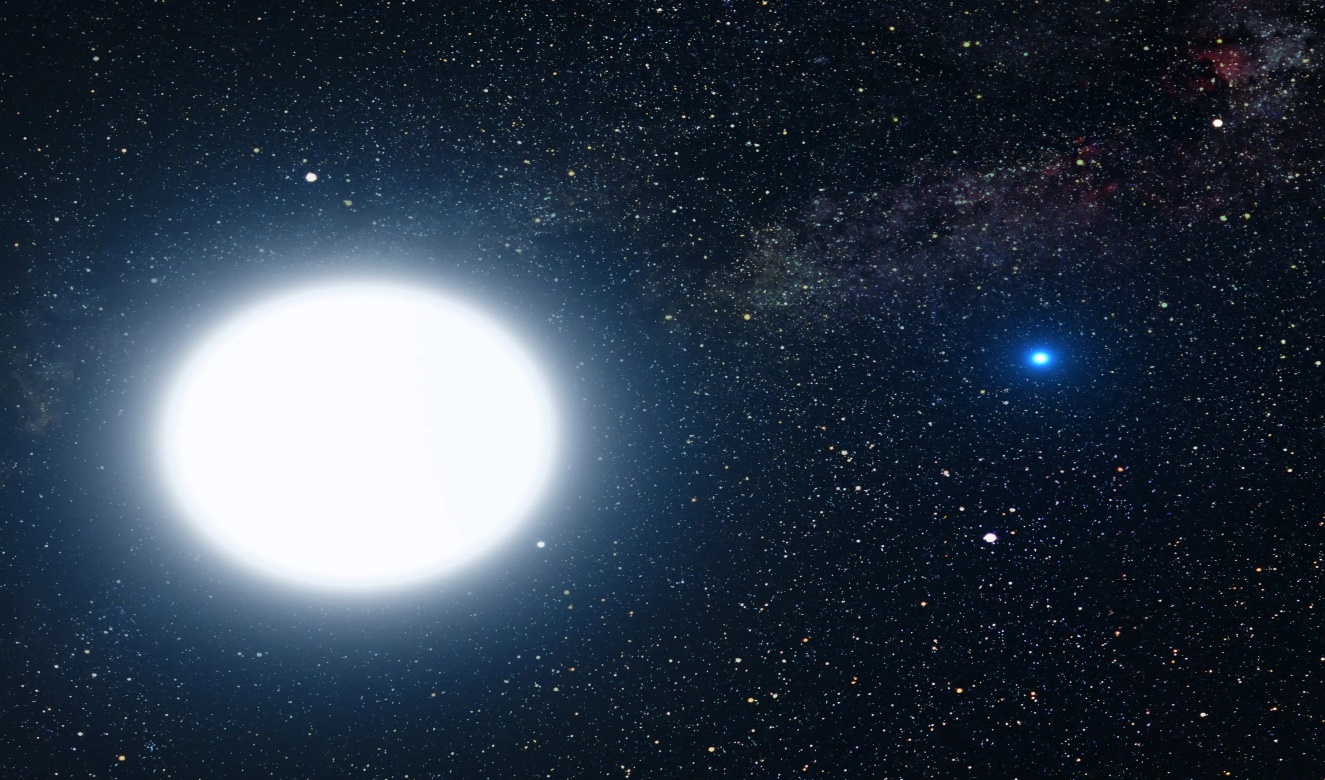 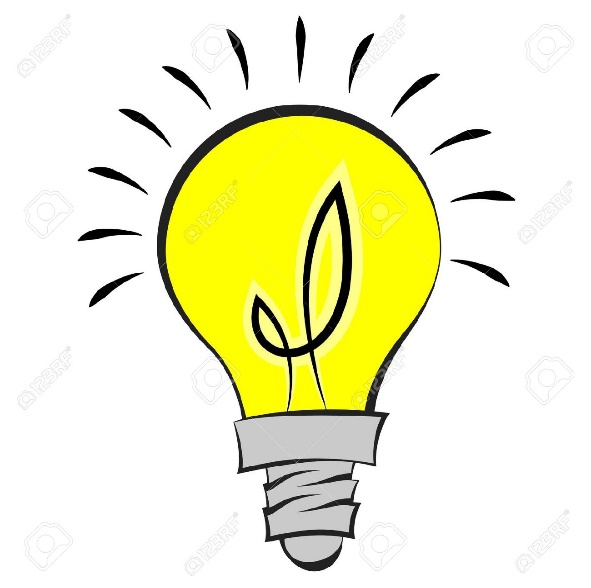 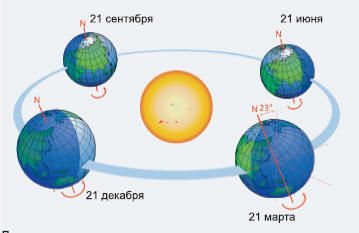 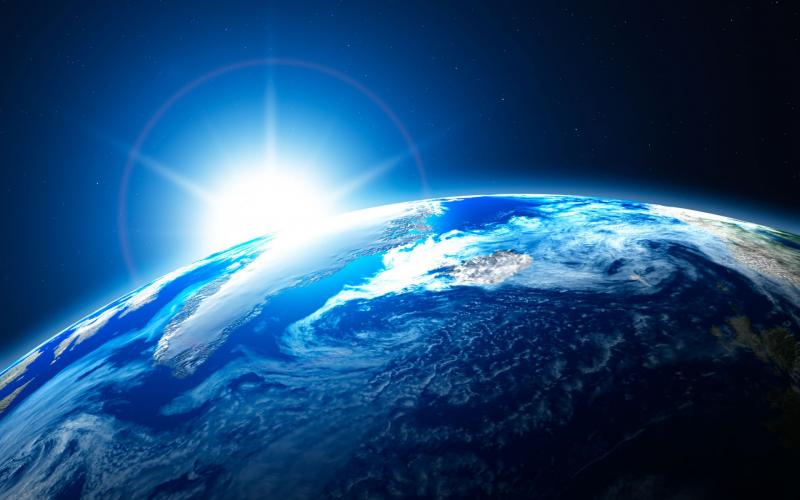 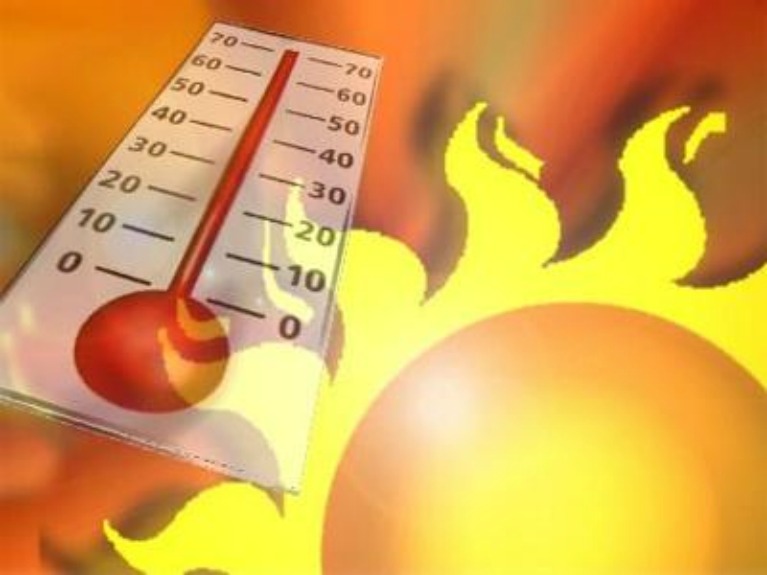 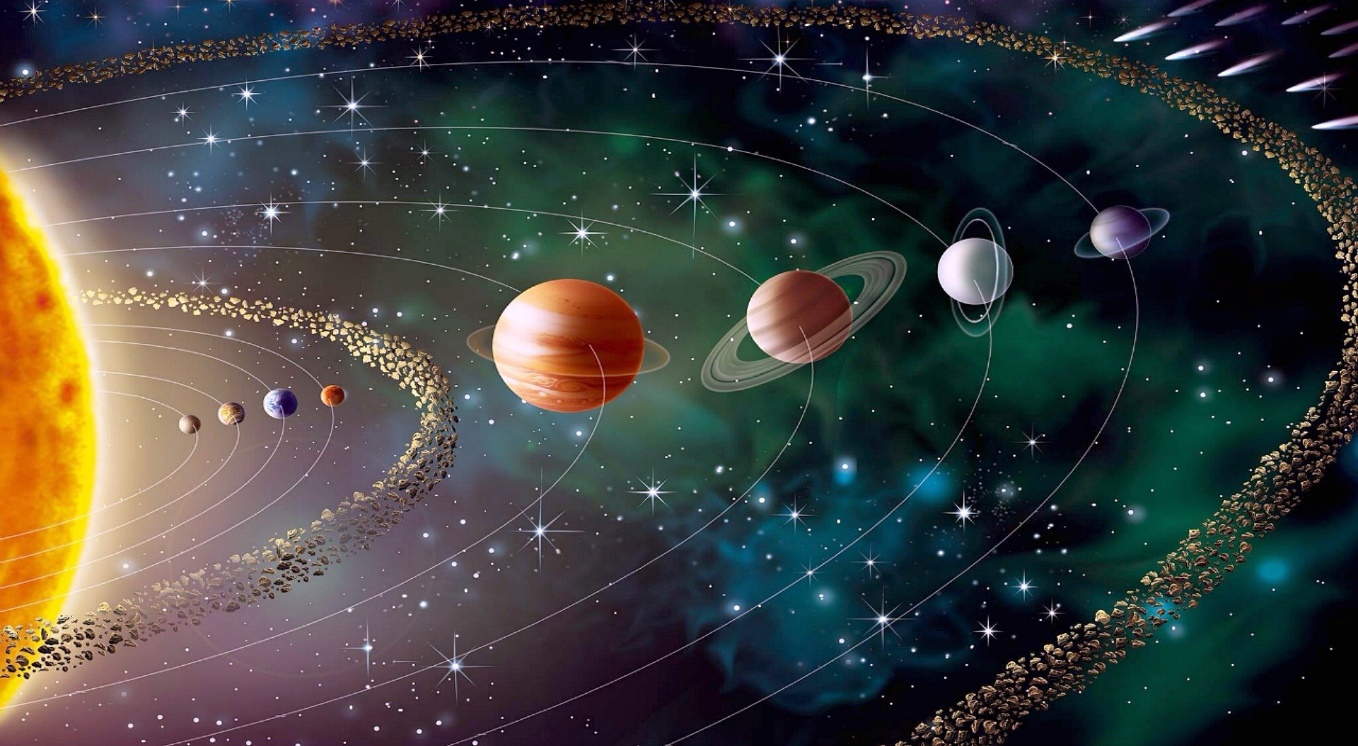 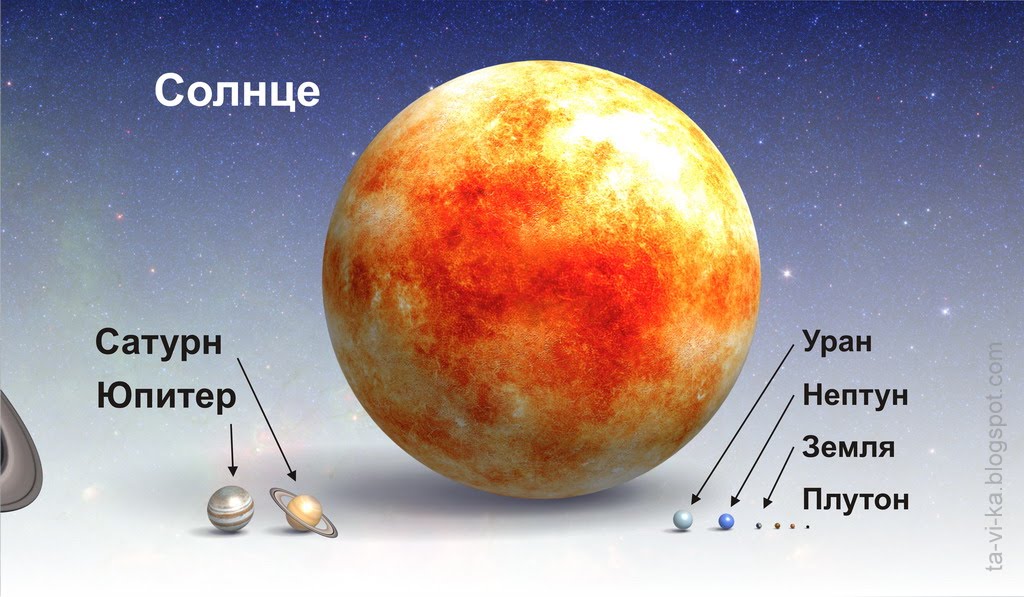 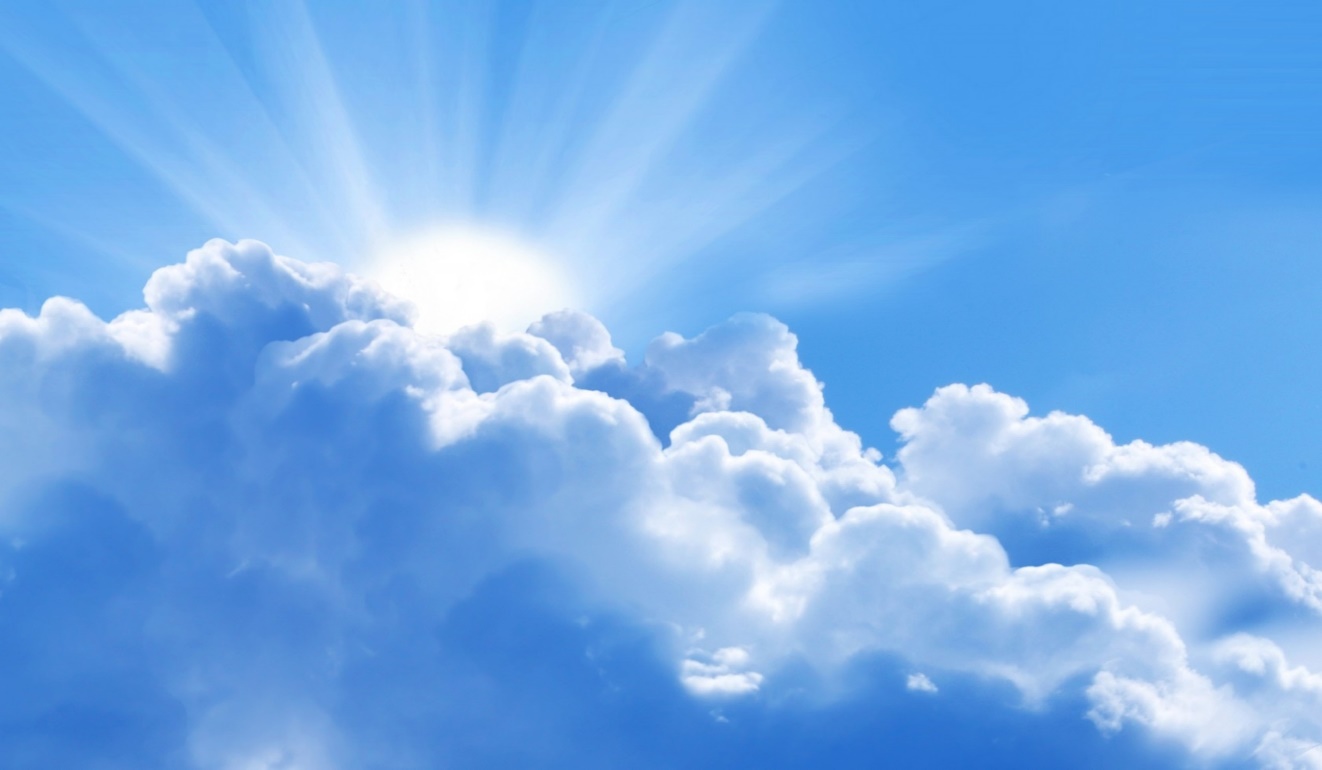 Приложение 5ГруппыАстрофизики -  кластер «Солнце»Астрологи – схема движения СолнцаИсследователи – кластер «Интересные факты о Солнце»Конструкторы – модель Солнечной системыАстрофи́зика (от др.-греч. ἀστήρ — «звезда, светило» и φυσικά — «природа») — наука, объединяющая астрономию и физику, изучающая физические процессы в астрономических объектах, таких, как звёзды, галактики и т. д. Физические свойства материи в самых больших масштабах и возникновение Вселенной изучает космология.Астрофизика — Википедияwww.zirozebar.com›АстрофизикПриложение 6Алгоритм исследования СолнцаПриложение 7Критерии оценивания деятельности  в группахИтог урока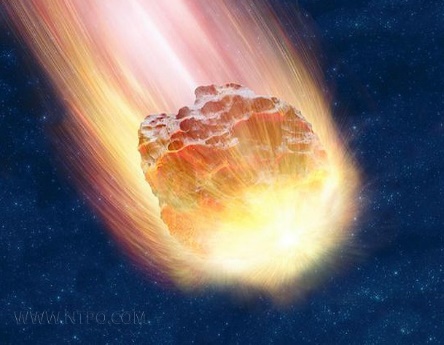 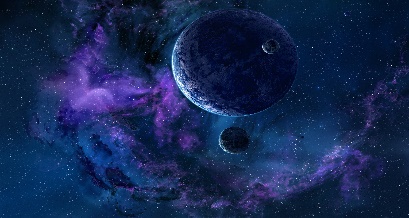 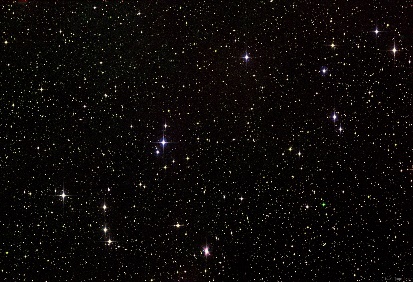 